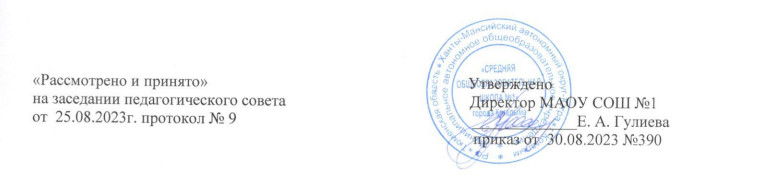 СОДЕРЖАНИЕПояснительная  запискаПрограмма составлена на основании:Федерального закона от 29.12.2012 № 273 «Об образовании в Российской Федерации»; приказа Минпросвещения России от 09.11.2018 № 196 «Об утверждении порядка организации и осуществления образовательной деятельности по дополнительным общеобразовательным программам»; Концепции развития дополнительного образования, утвержденная распоряжением правительства Российской Федерации детей от 04.09.2014 № 1726-р;письма Министерства образования и науки Российской Федерации от 18.11.2015 № 09-3242 «О направлении информации» (вместе с «Методическими рекомендациями по проектированию дополнительных общеразвивающих программ (включая разноуровневые программы)»Направленность программыОсновные направления развития дополнительной образовательной программы:создание условий для становления мировоззрения и системы нравственных ценностей школьников; формирование здорового образа жизни и экологической культуры;направлена на трансформацию системы ценностей подростка из деструктивной области, связанной с рисками употребления ПАВ, в созидательное, творческое русло.   направлена на профилактику употребления наркотических средств и психотропных веществ путём создания социально-педагогических условий развития личности подростков, содействия формированию негативного отношения к употреблению ПАВ, представлений о здоровом образе жизни и важнейших социальных навыках, способствующих успешной адаптации в современном обществе.Новизна программыПрограмма представляет собой определенную систему содержания, форм, методов и приемов педагогических воздействий. Программа опирается на принципы социальной активности, индивидуализации, мотивированности, взаимодействия личности и коллектива, развивающего воспитания и единства образовательной и воспитательной среды. Программа имеет большое значение для решения ряда воспитательных и социальных проблем.Актуальность программыМероприятия программы сбалансировано дают представления о негативном влиянии потребления ПАВ, но они не направлены на создание устрашающих образов наркотического бытия. Основной акцент мероприятий программы направлен на формирование у подростков компетенций, позволяющих им выстраивать позитивную линию жизни, опираясь на способности видеть и находить яркую, интересную реальность собственной жизни вне наркотического пространства. Программа ориентирована также на формирование правовой культуры подростка, как одного из условий успешности социализации молодёжи.Реализация программы создает условия для психологической подготовки обучающихся - развития индивидуальных способностей, дальнейшего самообразования, социализации личности. Программой предусматривается развитие и совершенствование психологических процессов, таких как познание, аналитическое мышление, воображение, память, эмоциональное состояние, физическое развитие обучающихся, формирование здорового образа жизни. Цели и задачи курсаОбразовательные: формирование у обучающихся представлений о понятиях «здоровье», «здоровый образ жизни», «социальная ответственность»; ознакомление с причинами и последствиями употребления ПАВ; изучение социальных и правовых норм для понимания ответственности за нарушения законодательства в сфере незаконного оборота наркотических веществ.    Воспитательные: формирование у обучающихся ценностей здорового образа жизни, готовности осмысленно решать повседневные жизненные ситуации, связанные с риском, в том числе риском употребления ПАВ, внутренних установок сопротивления социальному давлению группы, связанному с рисками употребления ПАВ.   Развивающие: развитие у обучающихся критического мышления в отношении информации, связанной с ПАВ, и мотивации к социально одобряемой деятельности; формирование у подростков нового положительного опыта для личностного развития в процессе межличностного и группового содержательного общения;создание в процессе совместной деятельности педагогов и школьников благоприятных условий для становления и развития личности обучающихся, присвоения ими внутренней ответственности за принятие на когнитивном, эмоциональном, поведенческом уровнях ценностей и норм здорового образа жизни; формирование копинг-стратегий и внутренних защит от употребления ПАВЗадачиСоздать психологические условия, средовые характеристики, способствующие приобретению подростками нового положительного опыта межличностного и группового содержательного общения как фактора защиты личности от употребления ПАВ.Способствовать формированию основ правовой культуры как необходимости следовать социальным и правовым нормам общества на основе ознакомления с этими нормами, в том числе в сфере незаконного оборота наркотических средств и психотропных веществ.Способствовать формированию паттернов (повторяющихся образцов) правопослушного ответственного поведения, исполнения законов.Способствовать формированию здорового стиля жизни и отрицательного отношения к употреблению ПАВ.Создать предпосылки для формирования готовности принимать осознанные разрешения в повседневных жизненных ситуациях, в том числе ситуациях, связанных с социальными рисками, с риском употребления ПАВ.Способствовать развитию критического отношения к информации, связанной с ПАВ, и предложениям их приобретения и употребления.Содействовать развитию мотивации к социально одобряемой деятельности, исключающей употребление ПАВ.Создать условия для приобретения опта целеполагания, разработки и реализации собственных идей и проектов в сфере пропаганды здорового образа жизни, законопослушного поведения, предупреждения употребления ПАВ.Уровень программы: базовый.Общий объем реализации: 34 часа.Настоящая программа рассчитана на один год обучения, 1 час по 1 раз в неделю (34 учебных недель).Адресат программы. Данная программа военно-патриотической направленности ориентирована на обучающихся 12-13 лет.Форма обучения– очная.При реализации программы возможно применение электронного обучения и дистанционных образовательных технологий.Количество обучающихся в группе.Минимальная наполняемость группы – 30 человек.Формы занятий:1. теоретические занятия2. практические занятия 3. индивидуальная работа (написание рефератов), групповая работа и т. д.Учебно-тематический план дополнительной общеобразовательной программы«Я принимаю вызов!» (34 ч)Содержание курсаТема 1.Навыки вступления в контакт в условиях группового взаимодействия как фактор предупреждения вовлечения в употребление ПАВ. Первичная диагностика (2ч.)Для профилактики употребления ПАВ обучающимися важное значение имеет степень сформированности у них личностных качеств, обеспечивающих возможность выбора эффективных стратегий поведения в различных ситуациях социального взаимодействия, в том числе в ситуациях, связанных с риском вовлечения в группы сверстников, демонстрирующих аддиктивные (зависимые) формы поведения, а также в ситуациях предложения попробовать наркотики. Важное значение в аспекте профилактики приобретают коммуникативные навыки, включающие в себя умение понимать и учитывать намерения и способы коммуникации партнёра по общению, наличие опыта позитивного межличностного общения в группе сверстников без использования ПАВ, первичная диагностика актуальной социальной ситуации в классе и индивидуальных психолого-педагогических характеристик обучающихся – участников занятий.Основные понятия: формирование группы, интеграция в группу сверстников и построение продуктивного взаимодействия со сверстниками и ведущим – взрослым. Правила группового взаимодействия, правила круга. Общение как базовая потребность человека. Правила установления контакта как первый этап эффективного группового взаимодействия. Техники общения. Коммуникативная рефлексия как способ осознания оснований собственных действий и действий партнёра. Языковые средства для отображения своих чувств, мыслей, мотивов и потребностей. Регуляция собственного речевого поведения как основы коммуникативной компетентности.Формы работы:игровые упражнения и задания, рефлексивное общение.Тема 2. Навыки отреагирования негативных эмоциональных состояний в условиях группового взаимодействия. Профилактика агрессивных проявлений (3ч.)В подростковом возрасте агрессия подкрепляется как активно протекающими гормональными процессами, так и внешним окружением. Нередко, в случае, если ребёнок или подросток сам подвергается насилию (например, семье), агрессивное поведение является способом преодолеть собственные негативные переживания, чувство беспомощности и несостоятельности. Все эти негативные переживания могут спровоцировать начало употребления такими подростками ПАВ.В процессе адаптации к новым социальным условиям 6 класса, появления новых фигур значимых взрослых – педагогов, формирования в новых условиях классного коллектива возможно возникновение конфликтов, проявление негативных эмоций, в том числе агрессивных. Важное значение для конструктивного выхода из данных состояний имеет наличие у обучающихся навыков анализа и понимания своих собственных эмоциональных состояний и состояний окружающих, практических умений справляться с негативными эмоциями и выражать их.  Для профилактики употребления ПАВ важную роль играет наличие сформированных практических умений понимания и ненасильственного выражения своих негативных эмоциональных состояний, умения учитывать и координировать отличные от собственной позиции других людей в сотрудничестве, наличие навыков саморегуляции эмоциональных состояний.Основные понятия: эмоции и чувства. Агрессия. Способы работы с агрессией, гневом. Профилактика агрессивных проявлений. Основы саморегуляции.Формы работы: интерактивная беседа, практикум (тренинг), методы гармонизации эмоционального состояния.Тема 3. Профилактика конфликтов как фактора, провоцирующего начало употребления ПАВ. Продуктивное поведение в конфликте (3 ч.)Важную роль для профилактики употребления ПАВ играет формирование у обучающихся практических умений взаимодействия при решении проблемных ситуаций, в том числе в ситуации столкновения интересов в группе и команде )семья, школа, компания сверстников), понимание ими относительности мнений и подходов к решению проблемы употребления ПАВ, умений аргументировать свою точку зрения, дискутировать и отстаивать свою позицию невраждебным для оппонентов образом. Развитие у подростков умения выдерживать негативное давление группы, успешно преодолевать конфликты, общаться с другими людьми без предубеждений, принимать их достоинства и недостатки, организовывать взаимоподдержку, сотрудничество, помощь способствует формированию социальной компетентности подростков в целом.Основные понятия: психология конфликта, две стороны конфликта. Профилактика конфликтов. Поведение в конфликте. Способы разрешения конфликтов. Способы обоснования и отстаивания собственной позиции.Формы работы: интерактивная беседа. Практикум (тренинг). Ролевая игра.Тема 4. Формирование критического мышления, потребности в саморазвитии, самореализации, ответственности за принятие решений как личностных факторов защиты от употребления ПАВ (4 ч.)Способность к саморазвитию, самореализации, ответственность являются фактором внутренней защиты личности от риска начала употребления ПАВ. Поэтому важное значение имеет создание педагогических условий для личностного самоопределения подростков, развитие у них критического мышления и рефлексии в форме осознанного управления своим поведением и деятельностью, направленной на достижение поставленных целей, формирование практических умений принятия ответственных решений.Основные понятия: психология жизненного успеха. Я – концепция, самооценка, мотивация достижения успеха. Эмпатия как осознанное понимание и сопереживание чувствам других, выражающаяся в поступках, направленных на помощь и обеспечение благополучия.  Саморегуляция деятельности. Рефлексия как свойство личности. Самоопределение и принятие ответственных решений. Формы работы: интерактивная беседа. Практикум (тренинг). Викторина. Тема 5. Стрессоустойчивость и стратегии совладающего поведения как фактор профилактики употребления ПАВ (2ч.)Копинг – механизмы и копинг – стратегии – способы преодоления трудностей в различных сферах психической деятельности, стратегии поведения, которые применяет человек, попав в трудную жизненную ситуацию. Определено 8 основных типов стратегий копинг-поведения, которые охватывают разные аспекты личности: конфронтационный копинг, дистанцирование, самоконтроль, поиск социальной поддержки, принятие ответственности, избегание, планирование решения проблемы, положительная переоценка. Человек, оказавшись в трудной жизненной ситуации, может использовать одну или несколько стратегий копинг-поведения. У подростков, как правило, репертуар использования данных стратегий невелик. Типичным поведением в состоянии стресса , трудных жизненных ситуациях для них является враждебность и готовность к риску, попытки отделиться от ситуации, уменьшив её значимость, усилия, направленные на избегание проблемы, им сложно посмотреть на ситуацию под другим углом зрения и увидеть в ней что-то положительное, контролировать свои переживания и поступки, а также признать свою роль в возникшей проблеме. По окончании занятий у подростков расширяется репертуар стратегий совладающего поведения, что способствует повышению стрессоустойчивости и формированию психологических защит личности подростков в различных жизненных ситуациях, в том числе в ситуациях социального риска, связанных с ПАВ.Основные понятия: стресс. Стрессоустойчивость личности. Представление о ситуациях социального риска. Самоконтроль, поиск социальной поддержки, социальная ответственность, принятие ответственности, принятие решения, положительная переоценка.Формы работы: интерактивная беседа. Практикум (тренинг). Тема 6. Формирование устойчивого негативного отношения к употреблению ПАВ в гетерогенной группе (все участники независимо от наличия либо отсутствия имеющегося опыта употребления ПАВ) (5 ч.)В 5 классе тема психоактивныхвеществ  (в аспекте употребления алкоголя, табака, наркотиков) должна обсуждаться с обучающимися в случае актуализации темы, связанной конкретно с алкоголем, пивом или наркотиками. Если данные темы в конкретном классе в момент проведения занятия не актуальны, целесообразно в целях обеспечения информационной безопасности обучающихся обсуждать только социальные риски, связанные с табакокурением.Человек в подростковом возрасте наиболее уязвим, и ему свойственны потребности в переживаниях. У подростка происходит переоценка ценностей, ему просто необходимо ощущение насыщенного переживания, поэтому он стремится к экстремальным ощущениям, таким, где есть неопределённость, риск. В таких ситуациях может возникнуть риск приобщения подростка к ПАВ.Употребление ПАВ как социальная проблема. Истинные или ложные представления о ПАВ. Когда подростку предлагают курить, его решение основывается на различных факторах. Под давлением противоречивых влияний молодой человек не всегда принимает свои решения разумно, учитывая информацию о ЗОЖ. Сиюминутная выгода зачастую имеет для подростка значительно большой вес, чем долговременная. На принятие решения также влияет прежний опыт молодого человека, полученный в подобных ситуациях. Благодаря активному включению в обучение участники осознают причины начала употребления ПАВ, учатся принимать осмысленные решения. Коллективная творческая работа «Я принимаю вызов: ПАВ как риск для здоровья и успеха» как символическая коммуникация между участниками группы в процессе создания ими общего рисунка является средством предупреждения социальной изоляции и развития социальных навыков подростков, поскольку она предоставляет участникам возможность использовать символические средства коммуникации в качестве более психологически безопасных, по сравнению с речью. На основе полученного опыта символической коммуникации участники групповых занятий могут затем развивать и иные формы контакта друг с другом. Результатом применения таких техник нередко также являются модификация и коррекция присущих некоторым участникам группы дезадаптивных моделей поведения. Основные понятия: безопасное поведение. Социальные риски. Употребление ПАВ как социальная проблема. Истинные или ложные представления о ПАВ. Навыки принятия ответственного решения. Модификация и коррекция присущих некоторым участникам группы дезадаптивных моделей поведения.Формы работы: интерактивная беседа. Практикум (тренинг).Тема 7. Представления о воздействии рекламы в сфере предложения ПАВ на принятие решений (3 ч.)Реклама построена на использовании образов, которые воздействуют на потенциальных потребителей, символизируют свободу, независимость и приключения. В свою очередь, базовые потребности подростков – это также потребности в большей степени свободы, независимости, в приключениях и острых ощущениях. Таким образом, рекламные предложения и подростки «находят» друг друга, а отсутствие у подростков опыта и навыков критического мышления, возрастные установки принимать решения не на основе взвешенного анализа ситуации, а на основе импульсивных побуждений приводят к тому, что воздействие рекламы выступает для подростков серьёзным социальным риском, особенно если дело касается явных или косвенных предложений рекламного характера о приобретении и употреблении ПАВ.Основные понятия: реклама как форма привлечения потребителей ПАВ. Пути влияния на восприятие человека, создание мифов о ПАВ. Формирование у обучающихся представлений о рисках воздействия рекламы на безопасность поведения в сфере предложения ПАВ.Формы работы:  Интерактивная беседа. Практикум (тренинг).Тема 8. Формирование представлений о социальной ответственности, правовой культуре, административной и уголовной ответственности в сфере употребления и распространения ПАВ и незаконного оборота наркотиков (2ч.)Для профилактики употребления ПАВ подростками большое значение имеет формирование у них основ правовой культуры, представлений о правах и обязанностях, в том числе в сфере ответственности за применение и распространение ПАВ. Факторами защиты личности в данной сфере в определённой степени могут выступать умение вступать в диалог и вести его на основе равноправных отношений, взаимного уважения и принятия, а также участвовать в коллективном обсуждении проблем, участвовать в дискуссии и аргументировать свою позицию.Основные понятия: правовая культура. Права и обязанности несовершеннолетних, в том числе в сфере ответственности за применение и распространение ПАВ.Формы работы:  интерактивная беседа. Практикум (тренинг).    Тема 9. Интернет-пространство и профилактика употребления ПАВ: риски и возможности (2 ч.)Интернет-пространство является обширной зоной риска для подростков в аспекте предложения и распространения информации о ПАВ. Роскомнадзором проводится блокировка интернет сайтов,, вредных для здоровья детей. Способность и готовность к использованию ИКТ в целях обучения и развития является одним из механизмов защиты от негативного влияния интернет- пространства при использовании различных гаджетов,в том числе мобильных телефонов.Основные понятия: риски и безопасное поведение в информационно-коммуникативной сети Интернет.Формы работы:интерактивная беседа. Практикум (тренинг).Тема 10. Пропаганда здорового образа жизни и профилактика употребления ПАВ (6 ч.) В процессе реализации программы предлагается не просто говорить о вреде и пользе ПАВ, предлагая тем самым участникам лишь пассивную позицию слушателей, а способствовать формированию у подростков ценностей здорового стиля жизни, обучать постановке реальных и достижимых целей, вырабатывать план действий, осуществлять свое право на выбор и ответственность. Для решения этих задач необходимо обучать подростков технологиям рефлексивного общения, отстаивания своей позиции, точки зрения. Социальное проектирование направлено на удовлетворение потребности подростка в самореализации, в успехе и проверке своих возможностей. Именно в ходе социального проектирования могут сформироваться те значимые, одобряемые обществом навыки социального поведения, выбор которых мотивируется и осуществляется в ходе теоретических уроков. Разработка и реализация индивидуальных и групповых проектов по пропаганде ЗОЖ и негативному отношению к немедицинскому употреблению ПАВ. Основные понятия: здоровье и здоровый образ жизни. Ценностное отношение к здоровью. Критическое мышление. Рефлексивное общение. Целеполагание в сфере пропаганды здорового образа жизни. Выбор и ответственность. Создание условий для пропаганды и формирования ценностного отношения к здоровому образу жизни вобразовательной организации. Добровольчество подростков в сфере пропаганды ЗОЖ как механизм интериоризации представлений о здоровом образе жизни современного человека и формирования лидерских  качеств личности.Формы работы: интерактивная беседа. Практикум (тренинг).Тема 11. Проектирование будущего. Закрепление навыков целеполагания и поиска ресурсов для достижения цели (2 ч.)Представления о будущем являются показателем социальной зрелости подростка. В предподростковом и младшем подростковом возрасте начинает складываться способность к построению жизненных планов во временной перспективе. Важным фактором предупреждения и отказа от употребления ПАВ является  способность к прогнозированию как способу предвидения будущих событий. Поэтому в рамках профилактики употребления наркотических средств и психотропных веществ обучающимися важное значение приобретает подготовка пятиклассников к овладению навыками проектирования успешного и здорового будущего, целеполагания и умений адекватно оценивать свои возможности для  достижения цели в различных  сферах самостоятельной деятельности, прилагать волевые усилия и преодолевать трудности и препятствия  на пути достижения поставленных целей, выделять альтернативные способы и выбирать наиболее эффективный способ достижения цели.Основные понятия: навыки построения будущего на основе полученных в ходе освоения программы знаний и практического опыта.Формы работы: интерактивная беседа. Практикум (тренинг). Заключительная диагностика. Заключительная диагностика: - «шкала наблюдений» за личностными особенностями обучающихся, которые могут стать факторами риска употребления ПАВ (Н.И. Цыганкова, О.В. Эрлих);-«методика «Выявление и оценка коммуникативных и организаторских склонностей (качеств)» В.В. Синявского, Б.А. Федоршина; - приобретение подростком опыта самостоятельного социально-значимого действия, направленного на пропаганду  ценностей здорового образа жизни и отрицательного отношения к употреблению ПАВ,I можно зафиксировать, наблюдая за характером (степенью мотивированности, активности, компетентности) его участия в разработке и реализации социальных проектов, мероприятиях по контролю усвоения знаний в рамках тематических блоков. Навыки вступления в контакт в условиях группового взаимодействия как фактор предупреждения вовлечения в употребление ПАВ. Первичная диагностика.Планируемые результаты обученияЛичностные результаты будут достигнуты в рамках когнитивного, ценностного и эмоционального, деятельностного компонентов.В рамках когнитивного компонента будут сформированы:знания законодательства РФ в сфере предупреждения распространения и потребления ПАВ немедицинского характера;ориентация в системе моральных норм и ценностей как условий законопослушного поведения, здорового образа жизни, предупреждения потребления ПАВ;основы социально-критического мышления, способность ориентироваться в особенностях социальных отношений и взаимодействий устанавливать взаимосвязи между общественными и политическими событиями;знание основ здорового образа жизни и здоровьесберегающих технологий, правил поведения в ситуациях социального риска, в том числе связанного с употреблением ПАВ.В рамках ценностного и эмоционального компонентов будут сформированы:готовность к равноправному сотрудничеству; уважение к личности и ее достоинствам, доброжелательного отношение к окружающим, нетерпимость к любым видам насилия;устойчивость к давлению сверстников и группы, направленному на вовлечение в потребление ПАВ, и готовность противостоять им;уважение к ценностям семьи, любовь к природе, признание ценности здоровья, своего и других людей, оптимизм в восприятии мира как условие противостояния попыткам вовлечения в потребление ПАВ;потребность в самовыражении и самореализации, социальном признании как важное условие предупреждения потребления ПАВ;позитивная моральная самооценка и моральные чувства – чувство гордости при следовании моральным нормам, переживание стыда и вины при их нарушении как условие предупреждения потребления ПАВ.В рамках деятельностного компонента будут сформированы:готовность и способность к участию в пределах возрастных компетенций к организации и проведению школьных и внешкольных мероприятий, в деятельности детских и молодёжных общественных организаций, имеющих социальную направленность, в волонтёрской деятельности в сфере предупреждения потребления ПАВ;умение вести диалог на основе равноправных отношений и взаимного уважения и принятия;умение конструктивно разрешать конфликты; готовность и способность к соблюдению моральных норм в отношении взрослых и сверстников;потребность в участии в общественной жизни ближайшего социального окружения и в общественно полезной деятельности, связанной с проектированием моделей ЗОЖ и профилактикой потребления ПАВ;умение строить жизненные планы, создавать и реализовывать социальные проекты в сфере ЗОЖ, профилактики потребления ПАВ.В рамках деятельностного компонента выпускник получит возможность для формирования:готовности к самообразованию и самовоспитанию как условий позитивной самореализации;компетентности в реализации основ ЗОЖ в поступках и деятельности;морального сознания на конвенциональном уровне, способности к решению моральных дилемм в ситуациях социальной неопределённости и ситуациях, сопряжённых с риском употребления ПАВ.Регулятивные универсальные учебные действияВыпускник научится:планировать пути достижения названных целей;устанавливать целевые приоритеты;уметь самостоятельно контролировать свое время и время, отведённое на командную работу, и управлять им;принимать решения в проблемной ситуации на основе переговоров, противостоять давлению группы, взрослых, в ситуациях риска потребления ПАВ.Выпускник получит возможность научиться:самостоятельно ставить перспективные жизненные цели и задачи;при планировании достижения целей самостоятельно и адекватно учитывать условия и средства их достижения;выделять альтернативные способы достижения цели и выбирать для этого наиболее эффективные способы;адекватно оценивать свои возможности достижения цели определённой сложности в различных сферах самостоятельной деятельности;основам саморегуляции эмоциональных состояний.Коммуникативные универсальные учебные действияВыпускник научится:учитывать разные мнения и стремиться к координации различных позиций в сотрудничестве в сообществах, имеющих конструктивную направленность;устанавливать и сравнивать разные точки зрения, прежде чем принимать решения и делать выбор;обосновывать собственную позицию, особенно в сфере сохранения своего права на ЗОЖ и свободу от употребления ПАВ;аргументировать свою точку зрения, спорить и отстаивать свою позицию невраждебным для оппонентов образом;задавать вопросы, необходимые для организации собственной деятельности и сотрудничества с партнёром;владеть основами коммуникативной рефлексии.Выпускник получит возможность научиться:учитывать разные мнения и интересы и обосновывать собственную позицию;договариваться и приходить к общему решению в совместной деятельности, в том числе в ситуации столкновения интересов;оказывать поддержку и содействие тем, от кого зависит достижение цели в совместной деятельности;следовать морально-этическим и психологическим принципам общения и сотрудничества на основе уважительного отношения к партнёрам, внимания к личности другого;Познавательные универсальные учебные действияВыпускник научится:осуществлять расширенный поиск информации по тематике ЗОЖ и предупреждения употребления ПАВ с использованием ресурсов библиотек и Интернета;строить логические рассуждения, включающее установление причинно-следственных связей, направленные на выработку отрицательного отношения к употреблению ПАВ;объяснять явления, процессы, связи и отношения, связанные с риском употребления ПАВ, выявляемые в ходе исследования.Выпускник получит возможность научиться: ставить проблему предупреждения употребления ПАВ, аргументировать ее актуальность;делать умозаключения и выводы на основе аргументации по проблематике ЗОЖ и ПАВ;организовывать исследование с целью проверки данных гипотез.Таким  образом,  реализация  программы  способствует  достижению  трёх  уровней результатов:Первый уровень результатов–приобретение и усвоение обучающимися в процессе взаимодействия  ученика  с  ведущим  взрослым  как  значимыми  для  него  носителем положительного  социального  знания  и  повседневного  опыта  социальных  знаний  (обобщественных  нормах,  о  социально  одобряемых  и  неодобряемых  формах  поведения  в обществе и т.п.), представлений о социальной реальности и повседневной жизни, в которой существуют риски, связанные с проблемой распространения и употребления ПАВ. Второй уровень результатов–развитие социально значимых отношений, получение опыта  ценностного  отношения  к  социальной  реальности  в  целом,  способствующих формированию  установок  к  здоровому  образу  жизни  и  неприятию  ПАВ,  в  процессе взаимодействия обучающихся между собой в защищённой, дружественной среде. Третий уровень результатов–приобретение  подростком  опыта  самостоятельного социально значимого действия, направленного на пропаганду ценностей здорового образа жизни и отрицательного отношения к употреблению ПАВ.Формы контроля уровня усвоения содержанияПрограмма  предусматривает  вариативные  формы  контроля  уровня  освоения обучающимися содержания разделов (тем):тематическиевыставки творческих работ участников; викторины; заключительным этапом программы является организация и проведение праздников достижений участников «Шаги к здоровью»;анкетирование участников (заполнение анкеты обратной связи);обратная  связь  (рефлексия)  участников  (устные  высказывания  участников  по определённой заданной ведущим схеме).Условия реализации программыДля реализации данной программы необходимо следующее материально-техническое обеспечение:Кабинет.Технические средства обучения (компьютер, аудио,- видеотехника).Календарный учебный графикКадровое обеспечениеПрограмму реализует педагогический работник, имеющий высшее образование (в том числе по направлению, соответствующему направлению данной дополнительной общеобразовательной программы) и отвечающий квалификационным требованиям, указанным в квалификационных справочниках и (или) профессиональным стандартам.Используемая литератураЦыганкова Н.И., Эрлих О.В. Программа курса по профилактике употребления наркотических средств и психотропных веществ «Я принимаю вызов!». 5-9 классы/ Н.И. Цыганкова, О.В.Эрлих авт.-сост. Н.И. Цыганкова, О.В. Эрлих – М.: ООО «Русское слово - учебник», 2015. – 120 с. – (ФГОС. Внеурочная деятельность).Цыганкова Н.И., Эрлих О.В. Методические рекомендации для организации занятий  курса по профилактике употребления наркотических средств и психотропных веществ «Я принимаю вызов!» для 5 класса общеобразовательных организаций / Н.И. Цыганкова, О.В.Эрлих авт.-сост. Н.И. Цыганкова, О.В. Эрлих – М.: ООО «Русское слово - учебник», 2016. – 80 с. – (ФГОС. Внеурочная деятельность).№Элементы программы1Пояснительная записка2Учебно-тематический план дополнительной общеобразовательной программы3Содержание образовательной деятельности4Условия реализации программы5Список литературы№п/пРазделы, темыКол-во часов ДатаДатаДата№п/пРазделы, темыКол-во часов 1Техника безопасности. Навыки вступления в контакт в условиях группового взаимодействия как фактор предупреждения вовлечения в употребление ПАВ.  12Навыки вступления в контакт в условиях группового взаимодействия как фактор предупреждения вовлечения в употребление ПАВ. 13Формирование критического мышления. Практикум (тренинг) «Отреагирования негативных эмоциональных состояний»14   Практикум (тренинг) «Отреагирования негативных эмоциональных состояний» Организация выставки и представление (презентация) творческих работ участников «Я и мои эмоции»15Профилактика конфликтов как фактора, провоцирующего начало употребления ПАВ. Продуктивное поведение в конфликте16.Интерактивная беседа «Конфликты и технологии разрешения конфликтов»17.Практикум (тренинг) «Технологии разрешения конфликтных ситуаций»18Игровой практикум (тренинг) «Навыки позитивного общения в эмоционально напряжённых ситуациях»1  9.Интерактивная беседа «Психология жизненного успеха»110.Практикум (тренинг) «Развитие критического мышления в отношении информации, связанной с ПАВ»111.Практикум (тренинг) «Технологии принятия ответственного решения»112.Викторина «Мир моего Я»113.Интерактивная беседа «Что такое стресс»114.Стрессоустойчивость и стратегии совладающего поведения как фактор профилактики употребления ПАВ115.Практикум (тренинг) «Как совладать со стрессом. Стратегии совладающего поведения (коппинг-стратегии)»116.Формирование устойчивого негативного отношения к употреблению ПАВ в гетерогенной группе (все участники независимо от наличия либо отсутствия имеющегося опыта употребления ПАВ)117.Интерактивная беседа «Безопасное поведение и социальные риски, связанные с ПАВ»118.Диспут «Употребление ПАВ – риск для здоровья и жизни: моя личная позиция»119Практикум (тренинг) «Навыки уверенного поведения в ситуации социального риска «Спасибо, нет!»120Практикум (тренинг) с элементами арт-педагогики. «Я принимаю вызов: ПАВ как риск для здоровья и успеха»121.Представления о воздействии рекламы в сфере предложения ПАВ на принятие решений122.Интерактивная беседа «Реклама как метод воздействия на поведение человека»123.Практикум (тренинг) «Как противостоять давлению рекламы в сфере предложения ПАВ»124.Формирование представлений о социальной ответственности, правовой культуре, административной и уголовной ответственности в сфере употребления и распространения ПАВ и незаконного оборота наркотиков125.Интерактивная беседа «Правовая культура и правила делового межличностного общения как условие безопасного поведения в обществе»126.Практикум (тренинг) с элементами ролевой игры «Моя правовая ответственность»127.Интернет-пространство и профилактика употребления ПАВ: риски и возможности128.Интерактивная беседа «Информационно-коммуникативная сеть Интернет как поле рисков и сфера возможностей в профилактике употребления ПАВ подростками и молодёжью»129.Практикум (тренинг) «Как обеспечить свою безопасность в интернет-пространстве?»130.Пропаганда здорового образа жизни и профилактика употребления ПАВ131.Интерактивная беседа «Здоровье человека как ценность и как сфера личной ответственности»132.Практикум (тренинг) с элементами подготовки к добровольчеству в сфере пропаганды здорового образа жизни: «Здоровый образ жизни – для меня!»133Социальное проектирование. Разработка и реализация проектов по пропаганде здорового образа жизни и негативному отношению к немедицинскому употреблению ПАВ134Выставка и представление (презентация) проектов по пропаганде здорового образа жизни и формированию негативного отношения к немедицинскому употреблению ПАВ «Здоровый образ жизни – для меня!»1ИТОГО34Продолжи-тельность  обученияУровень обученияНачало занятийОкончание занятийКоличес-тво учебных недельКоличес-тво учебных часовРежим занятий1 годБазовыйСентябрь 2023Май 202434341 час 1 раз в неделю